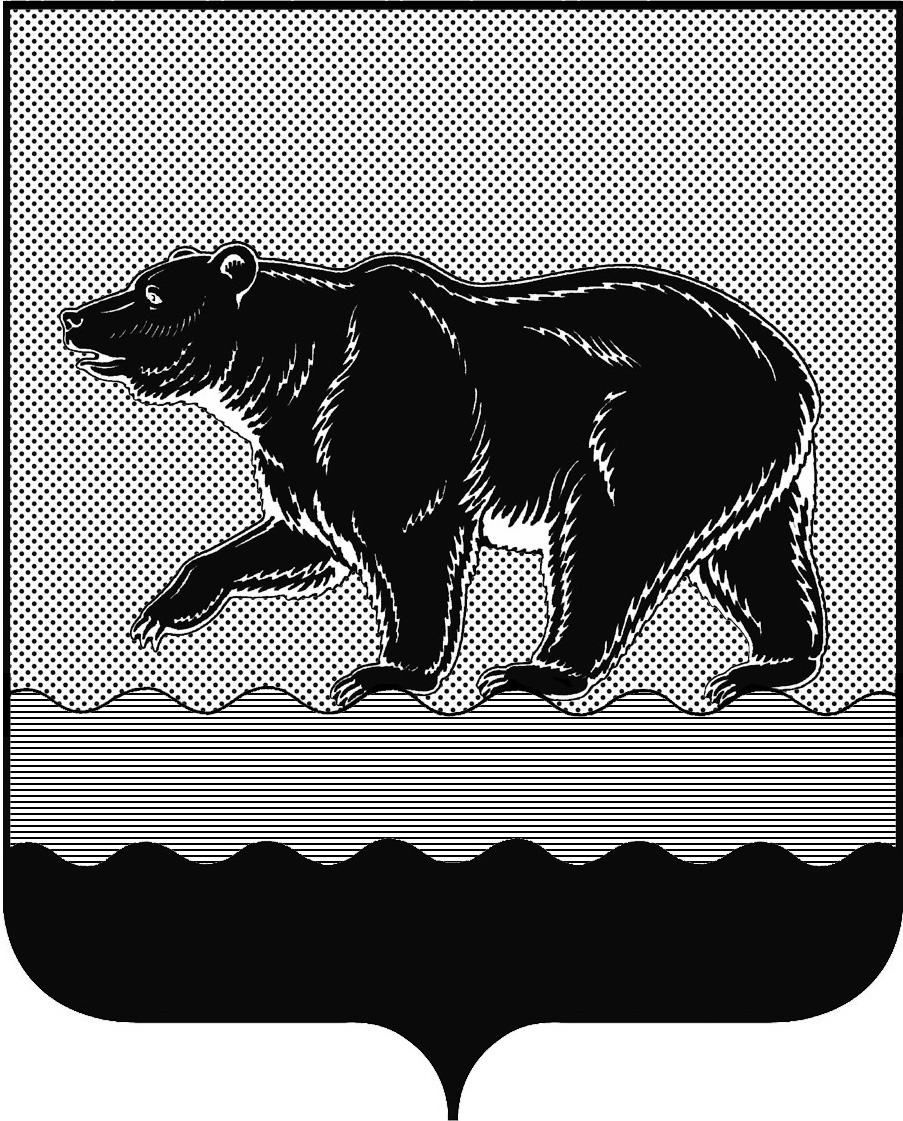 СЧЁТНАЯ ПАЛАТАГОРОДА НЕФТЕЮГАНСКА16 микрорайон, 23 дом, помещение 97, г. Нефтеюганск, 
Ханты-Мансийский автономный округ - Югра (Тюменская область), 628310  тел./факс (3463) 20-30-55, 20-30-63 E-mail: sp-ugansk@mail.ruwww.admugansk.ruЗаключение на проект изменений в муниципальную программу
города Нефтеюганска «Развитие образования и молодёжной политики в городе Нефтеюганске»	Счётная палата города Нефтеюганска на основании статьи 157 Бюджетного кодекса Российской Федерации, Положения о Счётной палате города Нефтеюганска, рассмотрев проект изменений в муниципальную программу «Развитие образования и молодёжной политики в городе Нефтеюганске» (далее по тексту – проект изменений), сообщает следующее:	1. При проведении экспертно-аналитического мероприятия учитывалось наличие экспертизы проекта изменений:1.1. Департамента финансов администрации города Нефтеюганска на предмет его соответствия бюджетному законодательству Российской Федерации и возможности финансового обеспечения её реализации из бюджета города Нефтеюганска.1.2. Департамента экономического развития администрации города Нефтеюганска на предмет соответствия:- Порядку принятия решения о разработке муниципальных программ города Нефтеюганска, их формирования, утверждения и реализации, утверждённому постановлением администрации города Нефтеюганска от 18.04.2019 № 77-нп «О модельной муниципальной программе города Нефтеюганска, порядке принятия решения о разработке муниципальных программ города Нефтеюганска, их формирования, утверждения и реализации» (далее по тексту – Модельная программа, Порядок);- Стратегии социально-экономического развития муниципального образования город Нефтеюганск, утверждённой решением Думы от 31.10.2018 № 483-VI «Об утверждении Стратегии социально-экономического развития муниципального образования город Нефтеюганск на период до 2030 года»;- структурных элементов (основных мероприятий) целям муниципальной программы;- сроков её реализации задачам;- целевых показателей, характеризующих результаты реализации муниципальной программы, показателям экономической, бюджетной и социальной эффективности, а также структурных элементов (основных мероприятий) муниципальной программы;- требованиям, установленным нормативными правовыми актами в сфере управления проектной деятельностью.2. Представленный проект изменений не соответствует Модельной программе, а именно:2.1. В паспорте муниципальной программы: - в строке «Сроки реализации муниципальной программы» указаны 2022-2025 годы и на период до 2030 года, при этом годом начала реализации муниципальной программы является 2019 год;- в строках «Параметры финансового обеспечения муниципальной программы», «Параметры финансового обеспечения национальных (региональных) проектов» содержится неполная информация об общем объёме финансирования муниципальной программы, а также о финансовом обеспечении национальных (региональных) проектов муниципальной программы, поскольку не отражены сведения о финансовом обеспечении в период 2019-2021 годов.  Рекомендуем устранить указанные замечания, а также в целях исключения несоответствия отдельных частей муниципальной программы, соответствующие изменения предусмотреть в таблице «Распределение финансовых ресурсов муниципальной программы (по годам)».2.2. В текстовой части приложения к постановлению администрации города указаны неверные сроки реализации муниципальной программы. Рекомендуем устранить данное замечание.  2.3. В графе 4 таблицы 1 «Целевые показатели муниципальной программы» должны указываться базовые показатели на начало реализации муниципальной программы. В проекте изменений базовые показатели не соответствуют указанному требованию. Кроме того, в столбце «Значение показателя по годам» отсутствует информация о значениях показателей в период действия муниципальной программы 2019-2021 годов. Рекомендуем устранить замечания, а также в целях исключения несоответствия отдельных частей муниципальной программы, соответствующие изменения предусмотреть в паспорте программы.    	3. Проектом изменений планируется:3.1. Внести изменения в значения целевых показателей, указанных в таблице 1 «Целевые показатели муниципальной программы».3.2. В Таблице 2 «Перечень основных мероприятий муниципальной программы» предусмотреть финансирование:3.2.1. По подпрограмме I «Общее образование. Дополнительное образование детей:- на 2022 год в сумме 4 761 860,790 тыс. рублей, из них за счёт средств федерального бюджета – 137 426,500 тыс. рублей, бюджета автономного округа – 3 698 505,000 тыс. рублей, местного бюджета – 729 190,290 тыс. рублей, иных внебюджетных источников – 196 739,000 тыс. рублей;- на 2023 год в сумме 4 684 004,210 тыс. рублей, из них за счёт средств федерального бюджета – 134 679,700 тыс. рублей, бюджета автономного округа – 3 617 360,400 тыс. рублей, местного бюджета – 735 225,110 тыс. рублей, иных внебюджетных источников – 196 739,000 тыс. рублей;- на 2024 год в сумме 4 573 101,210 тыс. рублей, из них за счёт средств федерального бюджета – 141 337,100 тыс. рублей, бюджета автономного округа - 3 468 113,200 тыс. рублей, местного бюджета – 766 911,910 тыс. рублей, иных внебюджетных источников – 196 739,000 тыс. рублей;- на 2025 год в сумме 4 573 101,210 тыс. рублей, из них за счёт средств федерального бюджета – 141 337,100 тыс. рублей, бюджета автономного округа - 3 468 113,200 тыс. рублей, местного бюджета – 766 911,910 тыс. рублей, иных внебюджетных источников – 196 739,000 тыс. рублей;- на 2026 год и до 2030 года в общей сумме 22 865 506,050 тыс. рублей, из них за счёт средств федерального бюджета – 706 685,500 тыс. рублей, бюджета автономного округа - 17 340 566,000 тыс. рублей, местного бюджета – 3 834 559,550 тыс. рублей, иных внебюджетных источников – 983 695,000 тыс. рублей.В ходе экспертизы рассмотрены расходы на очередной финансовый год и плановый период, ввиду того, что расчёты предоставлены ответственным исполнителем муниципальной программы на 2022, 2023 и 2024 годы.В рамках данной подпрограммы запланированы следующие мероприятия:В соответствии с пунктом 2 статьи 69.2 Бюджетного кодекса Российской Федерации показатели муниципального задания используются при составлении проектов бюджетов для планирования бюджетных ассигнований на оказание муниципальных услуг (выполнение работ), а также для определения объёма субсидий на выполнение муниципального задания бюджетным или автономным учреждением.	Также учитывая тот факт, что соблюдение требований по формированию муниципального задания, анализ расчётно-нормативных расходов, направляемых на финансовое обеспечение муниципальных заданий по оказанию услуг бюджетными и автономными учреждениями рассматривается в составе экспертизы проекта бюджета города на очередной финансовый год и плановый период, правильность расчёта субсидий на финансовое обеспечение муниципального задания на оказание муниципальных услуг (выполнение  работ), а также отражение возможных нарушений и замечаний (при их наличии) будет представлено в заключении Счётной палаты на проект решения о  бюджете города на 2022 год и плановый период 2023-2024 годов.	Кроме того, экспертиза расходов учреждений, осуществление которых предполагается за счёт доходов, получаемых учреждениями от приносящей доход деятельности, не производится, в связи с тем, что поступления от приносящей доход деятельности в соответствии с Бюджетным кодексом Российской Федерации не относятся к доходам местного бюджета. Таким образом, данные расходы приводятся в настоящем заключении в качестве справочной информации, в целях отражения всех источников финансирования муниципальной программы.3.2.2. По подпрограмме II «Система оценки качества образования и информационная прозрачность системы образования» планируются расходы на осуществление переданных полномочий по проведению государственной итоговой аттестации обучающихся, освоивших образовательные программы основного общего образования или среднего общеобразовательного, в том числе в форме Единого государственного экзамена в общей сумме 38 280,750 тыс. рублей, из них: за счёт средств бюджета автономного округа - 37 009,800 тыс. рублей, средств местного бюджета – 1 270,950 тыс. рублей, в том числе на:- 2022 год в сумме 4 535,850 рублей из них: за счёт средств бюджета автономного округа – 4 112,200 тыс. рублей, средств местного бюджета – 423,650 тыс. рублей;- 2023 год в сумме 4 535,850 рублей из них: за счёт средств бюджета автономного округа – 4 112,200 тыс. рублей, средств местного бюджета – 423,650 тыс. рублей;- 2024 год в сумме 4 535,850 рублей из них: за счёт средств бюджета автономного округа – 4 112,200 тыс. рублей, средств местного бюджета – 423,650 тыс. рублей;- 2025 год и до 2030 года за счёт средств бюджета автономного округа в сумме 4 112,200 тыс. рублей по каждому году соответственно. 3.2.3. По подпрограмме III «Отдых и оздоровление детей в каникулярное время» предусмотрено выделение бюджетных ассигнований на 2022 год в сумме 55 957,404 тыс. рублей, на 2023 год в сумме 55 957,504 тыс. рублей, на 2024 год в сумме 55 957,504 тыс. рублей, на 2025 и до 2030 года в сумме 55 957,504 тыс. рублей по каждому году соответственно, в том числе:- за счёт средств бюджета автономного округа в 2022 году – 44 158,353 тыс. рублей, в 2023 году - 44 158,353 тыс. рублей, в 2024 году - 44 158,353 тыс. рублей, в 2025 году и до 2030 года - 44 158,353 тыс. рублей по каждому году соответственно;- за счёт средств местного бюджета в 2022 году – 11 799,051 тыс. рублей, в 2023 году - 11 799,151 тыс. рублей, в 2024 году - 11 799,151 тыс. рублей, в 2025 году и до 2030 года - 11 799,151 тыс. рублей по каждому году соответственно.В рамках реализации мероприятия «Обеспечение отдыха и оздоровления детей в каникулярное время» планируются средства на:1. Оплату стоимости питания детям школьного возраста в оздоровительных лагерях с дневным пребыванием детей на 2022 год в сумме 24 045,304 тыс. рублей, на 2023 и 2024 годы в сумме 24 045,304 тыс. рублей по каждому году соответственно, а именно:- за счёт средств бюджета автономного округа на 2022 год – 18 033,953 тыс. рублей, на 2023 и 2024 годы - 18 033,953 тыс. рублей по каждому году соответственно;- за счёт средств местного бюджета на 2022 год – 6 011,351 тыс. рублей, на 2023 и 2024 годы - 6 011,351 тыс. рублей по каждому году соответственно.2. Организацию отдыха детей в каникулярное время за счёт средств местного бюджета на 2022 год в сумме 5 787,700 тыс. рублей, на 2023 и 2024 годы в сумме 5 787,800 тыс. рублей по каждому году соответственно. 	3. Осуществление переданного полномочия на организацию и обеспечение отдыха и оздоровления детей, в том числе в этнической среде за счёт средств бюджета автономного округа на 2022 год и до 2024 года в сумме 26 124,400 тыс. рублей по каждому году соответственно.	3.2.4. По подпрограмме IV «Молодёжь Нефтеюганска» планируются бюджетные ассигнования на 2022 год в сумме 66 936,100 тыс. рублей, на 2023 год в сумме 67 203,300 тыс. рублей, на 2024 год в сумме 63 552,700 тыс. рублей, и до 2030 года в сумме 63 552,700 тыс. рублей по каждому году соответственно, в том числе:- за счёт средств бюджета автономного округа в 2022 году – 5 927,700 тыс. рублей, в 2023 году – 5 881,300 тыс. рублей, в 2024 году – 2 230,700 тыс. рублей и до 2030 года – 2 230,700 тыс. рублей по каждому году соответственно;- за счёт средств местного бюджета в 2022 году – 61 008,400 тыс. рублей, в 2023 году – 61 322,00 тыс. рублей, в 2024 году – 61 322,000 тыс. рублей и до 2030 года – 61 322,000 тыс. рублей по каждому году соответственно.В рамках реализации мероприятия 4.1. «Обеспечение реализации молодёжной политики» планируются следующие расходы:1. На обеспечение деятельности МАУ «Центр молодёжных инициатив» за счёт средств местного бюджета в 2022 году - 42 610,300 тыс. рублей, в 2023 году – 42 964,900 тыс. рублей, в 2024 году – 42 964,900 тыс. рублей.2. На реализацию мероприятий по работе с молодёжью за счёт средств местного бюджета в 2022 году - 850,000 тыс. рублей, в 2023 году - 793,000 тыс. рублей, в 2024 году - 793,000 тыс. рублей.3. На реализацию мероприятий по содействию трудоустройства граждан:- за счёт средств автономного округа в 2022 году – 5 927,700 тыс. рублей, в 2023 году – 5 881,300 тыс. рублей, в 2024 году - 2 230,700 тыс. рублей; - за счёт средств местного бюджета в 2022 году - 17 480,100 тыс. рублей, в 2023 году – 17 480,100 тыс. рублей, в 2024 году – 17 480,100 тыс. рублей. В рамках реализации мероприятия 4.2. «Социальная поддержка для граждан, заключивших договор о целевом обучении по программе высшего образования в высших учебных заведениях Ханты-Мансийского автономного округа – Югры по педагогическим специальностям» запланированы расходы за счёт средств местного бюджета в 2022 году на сумму 68,000 тыс. рублей, в 2023 году на сумму 84,000 тыс. рублей, в 2024 году на сумму 84,000 тыс. рублей, в 2025 году и до 2030 года в сумме 84,000 тыс. рублей по каждому году соответственно. 3.2.5. По подпрограмме V «Ресурсное обеспечение в сфере образования и молодёжной политики» планируются бюджетные ассигнования за счёт средств местного бюджета на 2022 год в сумме 127 504,300 тыс. рублей, на 2023 год в сумме 131 982,800 тыс. рублей, на 2024 год в сумме 131 000,900 тыс. рублей, на 2025 год и по 2030 годы в сумме 131 000,900 тыс. рублей по каждому году соответственно, по следующим мероприятиям:3.2.5.1. «Обеспечение выполнения функции управления и контроля в сфере образования и молодёжной политики» в 2022 году – 58 866,900 тыс. рублей, в 2023 году – 61 533,600 тыс. рублей, в 2024 году – 60 552,100 тыс. рублей, в 2025 году и до 2030 года - 60 552,100 тыс. рублей по каждому году соответственно, данные расходы планируются на содержание департамента образования и молодёжной политики администрации города Нефтеюганска (далее по тексту – ДОиМП).3.2.5.2. «Обеспечение функционирования казённого учреждения» в 2022 году - 68 637,400 тыс. рублей, в 2023 году – 70 449,200 тыс. рублей, в 2024 году – 70 448,800 тыс. рублей, в 2025 году и до 2030 года – 70 448,800 тыс. рублей по каждому году соответственно. Вышеуказанные расходы планируются на содержание муниципального казённого учреждения «Управление учёта и отчётности образовательных учреждений» (далее по тексту - МКУ «УУиООУ»).ДОиМП утверждены приказы:- от 01.07.2021 № 448–п «Об утверждении нормативных затрат на обеспечение функций департамента образования и молодёжной политики администрации города Нефтеюганска на 2022 год, плановый период 2023 и 2024 годов» (далее по тексту – Нормативные затраты); - от 01.07.2021 № 449-п «Об утверждении нормативных затрат на обеспечение функций казённых учреждений, подведомственных Департаменту образования и молодёжной политики администрации города Нефтеюганска на 2022 год, плановый период 2023 и 2024 годов» (далее по тексту – Нормативные затраты).В целях предотвращения планирования необоснованных расходов при формировании бюджета, проведён выборочный анализ представленных расчётов (в части расходов на обеспечение функций ДОиМП и МКУ «УУиООУ») на соответствие Нормативным затратам:1. В расчётах расходов на обеспечение функций МКУ «УУиООУ», установлено превышение планируемого количества по услугам почтовой связи. 	2. В расчётах расходов на обеспечение функций ДОиМП установлено:	- несоответствие единиц измерения по зажимам канцелярским (15 мм и 41 мм) и услугам по утилизации мебели и иного оборудования;	- превышение планируемых расходов по предоставлению линии VPN и сопровождению системы защиты информации РИС ГИА;	- несоответствия на приобретение услуг по сопровождению программного обеспечения и предоставления права на использование программного обеспечения, а именно по количеству, наименованию, а также отсутствие в Нормативных затратах услуг удостоверяющего центра по тарифному плану «КЭП СМЭВ» и услуг по передачи неисключительных прав использования баз данных «Административная практика ФАС, Госзакупки.ру».	Рекомендуем расчёты на обеспечение функций МКУ «УУиООУ» и ДОиМП привести в соответствие с нормативными затратами.Следует отметить, что в таблице «Распределение финансовых ресурсов муниципальной программы (по годам)» по указанному программному мероприятию содержится задвоение строк по ответственному исполнителю ДОиМН г. Нефтеюганска. Рекомендуем устранить указанное замечание. 3.2.6. По подпрограмме VI «Формирование законопослушного поведения участников дорожного движения» планируются бюджетные ассигнования за счёт средств местного бюджета на 2022 год и по 2030 годы в сумме 55,000 тыс. рублей по каждому году соответственно, на реализацию мероприятия по профилактике детского дорожно-транспортного травматизма среди детей и подростков, привития навыков безопасного поведения на улицах и дорогах, создание системы непрерывного воспитания законопослушных участников   дорожного движения.Также следует отметить, что данные содержащиеся в таблице 4 «Перечень объектов капитального строительства» в части сроков строительства, проектирования, а также механизма реализации (источник финансирования) по некоторым объектам не соответствуют данным, указанным в Постановлении Правительства ХМАО - Югры от 31.10.2021 № 468-п «О государственной программе Ханты-Мансийского автономного округа - Югры «Развитие образования».	На основании вышеизложенного, по итогам проведения финансово-экономической экспертизы, предлагаем направить проект муниципальной программы на утверждение с учётом рекомендаций, отражённых в настоящем заключении. 	Просим в срок до 23.11.2021 года уведомить о принятом решении в части исполнения рекомендаций, отражённых в настоящем заключении.Председатель 							              	С.А. ГичкинаИсполнитель:Глазунова Галина Михайловнаинспектор инспекторского отдела № 2  Счётной палаты города Нефтеюганска 8 (3463) 20-30-65Исх. СП- 399 -1 от 10.11.2021МероприятиеМероприятие2022 год2023 год2024 год1.1Обеспечение предоставления дошкольного, общего, дополнительного образования4 337 230,0904 346 331,9104 336 584,4101.1бюджет автономного округа3 466 639,8003 467 115,0003 412 044,4001.1местный бюджет673 851,290682 477,910727 801,0101.1иные внебюджетные источники196 739,000196 739,000196 739,0001.1.1Расходы на обеспечение деятельности (оказание услуг) муниципальных учреждений865 202,870874 215,170919 538,2701.1.1местный бюджет668 463,870677 476,170722 799,2701.1.1иные внебюджетные источники196 739,000196 739,000196 739,0001.1.2.Реализация мероприятий1.1.2.местный бюджет4 411,9003 961,9003 961,9001.1.3.Дополнительное финансовое обеспечение мероприятий по организации питания обучающихся (ЧОУ Православная гимназия)1.1.3.местный бюджет975,5201 039,8401 039,8401.1.4.Субвенции для обеспечения государственных гарантий на получение образования и осуществление переданных органам местного самоуправления муниципальных образований Ханты-Мансийского автономного округа - Югры отдельных государственных полномочий в области образования 1.1.4.бюджет автономного округа3 140 519,0003 140 994,2003 085 923,6001.1.5.Осуществление переданного полномочия на социальную поддержку отдельным категориям обучающихся в муниципальных образовательных организациях, частных общеобразовательных организациях, осуществляющих образовательную деятельность по имеющим государственную аккредитацию основным общеобразовательным программам1.1.5.бюджет автономного округа193 060,000193 060,000193 060,0001.1.6.Создание условий для осуществления присмотра и ухода за детьми, содержания детей в частных организациях, осуществляющих образовательную деятельность по реализации образовательных программ дошкольного образования, расположенных на территории муниципального образования1.1.6.бюджет автономного округа42 480,00042 480,00042 480,0001.1.7.Осуществление переданного полномочия на выплату компенсации части родительской платы за присмотр и уход за детьми в образовательных организациях, реализующих образовательные программы дошкольного образования1.1.7.бюджет автономного округа89 976,00089 976,00089 976,0001.1.8.Субсидии на дополнительное финансовое обеспечение мероприятий по организации питания обучающихся начальных классов с 1 по 4 классы частных  1.1.8.бюджет автономного округа604,800604,800604,8001.2.Развитие материально-технической базы образовательных организаций 193 426,000106 467,6000,0001.2.бюджет автономного округа174 083,40095 820,8000,0001.2.местный бюджет19 342,60010 646,8000,0001.3.Обеспечение персонифицированного финансирования дополнительного образования1.3.местный бюджет32 235,00032 235,00032 235,0001.4.Региональный проект «Современная школа»0,0000,0000,0001.5.Ежемесячное денежное вознаграждение за классное руководство педагогическим работникам муниципальных образовательных организаций1.5.федеральный бюджет90 150,50090 150,50095 462,6001.6.Организация бесплатного горячего питания обучающихся, получающих начальное общее образование в муниципальных образовательных организациях108 819,200108 819,200108 819,2001.6.федеральный бюджет47 276,00044 529,20045 874,5001.6.бюджет автономного округа57 781,80054 424,60056 068,8001.6.местный бюджет3 761,4009 865,4006 875,9001.7.Региональный проект «Успех каждого ребёнка»0,0000,0000,000